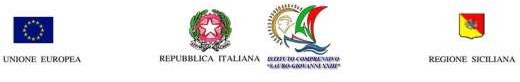 I S T I T U T O C O M P R E N S I V O   “ S A U R O - G I O V A N N I   X X I I I "e.mail   ctic8a800e@istruzione.it- PEC ctic8a800e@pec.istruzione.itVia T. Tasso, 2 – Tel. 095475037- Fax 095473442 - C.F. 93209870877 Cod. Mecc. CTIC8A800E Sito web: WWW.ICSAURO-GIOVANNIXXIII.EDU.IT95123 CATANIAPROPOSTE PIANO VISITE D’ ISTRUZIONE ED USCITE SUL TERRITORIO A.S. 2022 – 2023SEZIONE/ CLASSE  	INFANZIA/ PRIMARIA/ SECONDARIA DI I GRADO  	PLESSO  	Il Consiglio di Intersezione/Interclasse/classe, nella seduta del	ha deliberato le seguenti proposte inerenti:VISITE GUIDATE E/O LABORATORI ESTERNIVIAGGI D‘ISTRUZIONEUSCITE SUL TERRITORIOSPETTACOLI TEATRALII docenti si riservano la possibilità di aderire ad eventuali spettacoli teatrali proposti durante l’anno scolastico in corso che verranno messi in scena all’interno dell’Istituto.Catania,  	FIRMA DEI RAPPRESENTANTI DEI GENITORI	FIRMA DEI DOCENTI DISPONIBILI  TIPOLOGIA DI USCITA DIDATTICA(visite d’istruzione mezza /intera giornata - Spettacolo teatrale)LUOGO    DATA PRESUNTA(Mese)ORARIO(mezza o intera giornata)NUMERO ALUNNI COMPLESSIVONUMERO ALUNNI DIVERSAMENTE ABILIDOCENTI DI RIFERIMENTO DELLA SEZIONE/COORDINATORE/PREVALENTE DI CLASSE.1.2.3.